Musique :La musique ROCK.Stairway to Heaven est une des ________ les plus célèbres du groupe de rock britannique Led Zeppelin. Elle est _______ et _________ par Jimmy Page et Robert Plant. Elle a été ______ et enregistrée en 1970. Elle a été jouée la première fois en ______ en mars 1971. Dans cette chanson il y a une ____________ jouée par la __________ et la flûte à bec. Le chanteur commence ensuite sa partie de chant. Se rajoutent ensuite un _______ électrique, une guitare basse. La ________ est la dernière à entrer en jeu. La guitare se transforme ensuite en guitare électrique le long d’un ____ qui est entré dans l’histoire.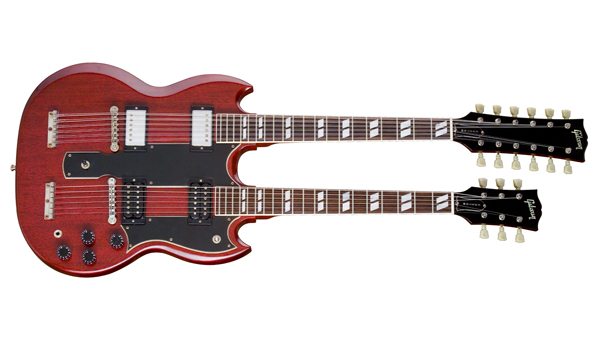 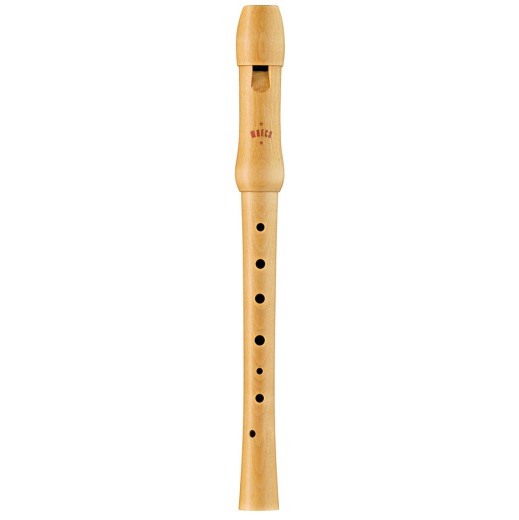 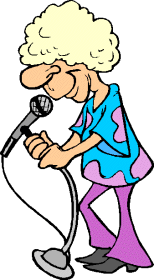 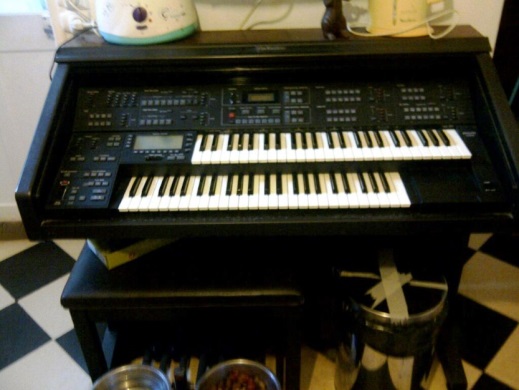 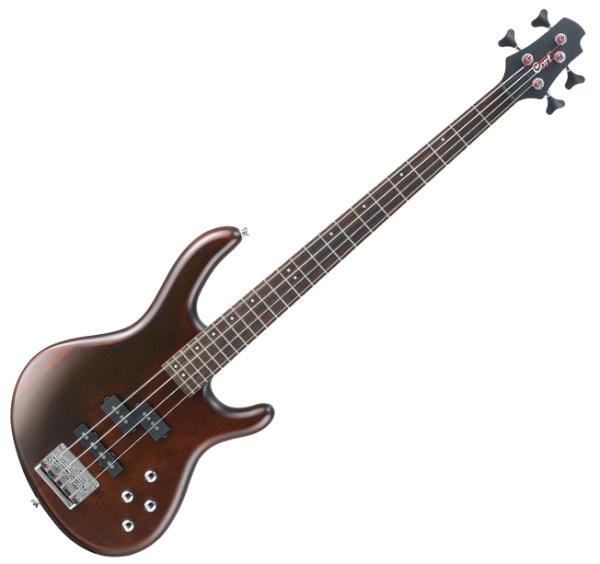 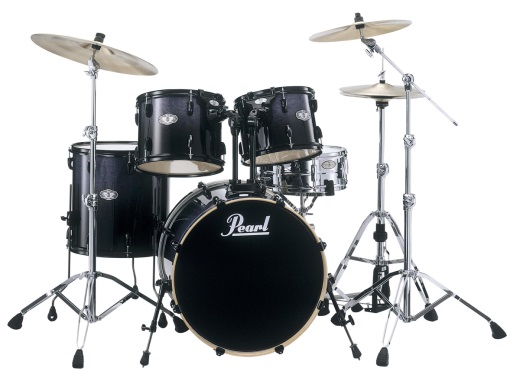 guitarecomposéecomposéebatterieécriteintroductionintroductionpublicsolochansonschansonsclavierguitarecomposéebatterieécriteintroductionpublicsolochansonsclavierguitarecomposéebatterieécriteintroductionpublicsolochansonsclavierguitarecomposéebatterieécriteintroductionpublicsolochansonsclavierguitarecomposéebatterieécriteintroductionpublicsolochansonsclavierguitarecomposéebatterieécriteintroductionpublicsolochansonsclavierguitarecomposéebatterieécriteintroductionpublicsolochansonsclavierguitarecomposéebatterieécriteintroductionpublicsolochansonsclavierguitarecomposéebatterieécriteintroductionpublicsolochansonsclavierguitarecomposéebatterieécriteintroductionpublicsolochansonsclavierguitarecomposéebatterieécriteintroductionpublicsolochansonsclavierguitarecomposéebatterieécriteintroductionpublicsolochansonsclavierguitarecomposéebatterieécriteintroductionpublicsolochansonsclavierguitarecomposéebatterieécriteintroductionpublicsolochansonsclavierguitarecomposéebatterieécriteintroductionpublicsolochansonsclavierguitarecomposéebatterieécriteintroductionpublicsolochansonsclavierguitarecomposéebatterieécriteintroductionpublicsolochansonsclavierguitarecomposéebatterieécriteintroductionpublicsolochansonsclavierguitarecomposéebatterieécriteintroductionpublicsolochansonsclavierguitarecomposéebatterieécriteintroductionpublicsolochansonsclavierGuitare à double mancheFlûte à becChanteurClavier électriqueGuitare basseBatterieGuitare à double mancheFlûte à becChanteurClavier électriqueGuitare basseBatterieGuitare à double mancheFlûte à becChanteurClavier électriqueGuitare basseBatterieGuitare à double mancheFlûte à becChanteurClavier électriqueGuitare basseBatterieGuitare à double mancheFlûte à becChanteurClavier électriqueGuitare basseBatterieGuitare à double mancheFlûte à becChanteurClavier électriqueGuitare basseBatterieGuitare à double mancheFlûte à becChanteurClavier électriqueGuitare basseBatterieGuitare à double mancheFlûte à becChanteurClavier électriqueGuitare basseBatterieGuitare à double mancheFlûte à becChanteurClavier électriqueGuitare basseBatterieGuitare à double mancheFlûte à becChanteurClavier électriqueGuitare basseBatterieGuitare à double mancheFlûte à becChanteurClavier électriqueGuitare basseBatterieGuitare à double mancheFlûte à becChanteurClavier électriqueGuitare basseBatterieGuitare à double mancheFlûte à becChanteurClavier électriqueGuitare basseBatterieGuitare à double mancheFlûte à becChanteurClavier électriqueGuitare basseBatterieGuitare à double mancheFlûte à becChanteurClavier électriqueGuitare basseBatterieGuitare à double mancheFlûte à becChanteurClavier électriqueGuitare basseBatterieGuitare à double mancheFlûte à becChanteurClavier électriqueGuitare basseBatterieGuitare à double mancheFlûte à becChanteurClavier électriqueGuitare basseBatterie